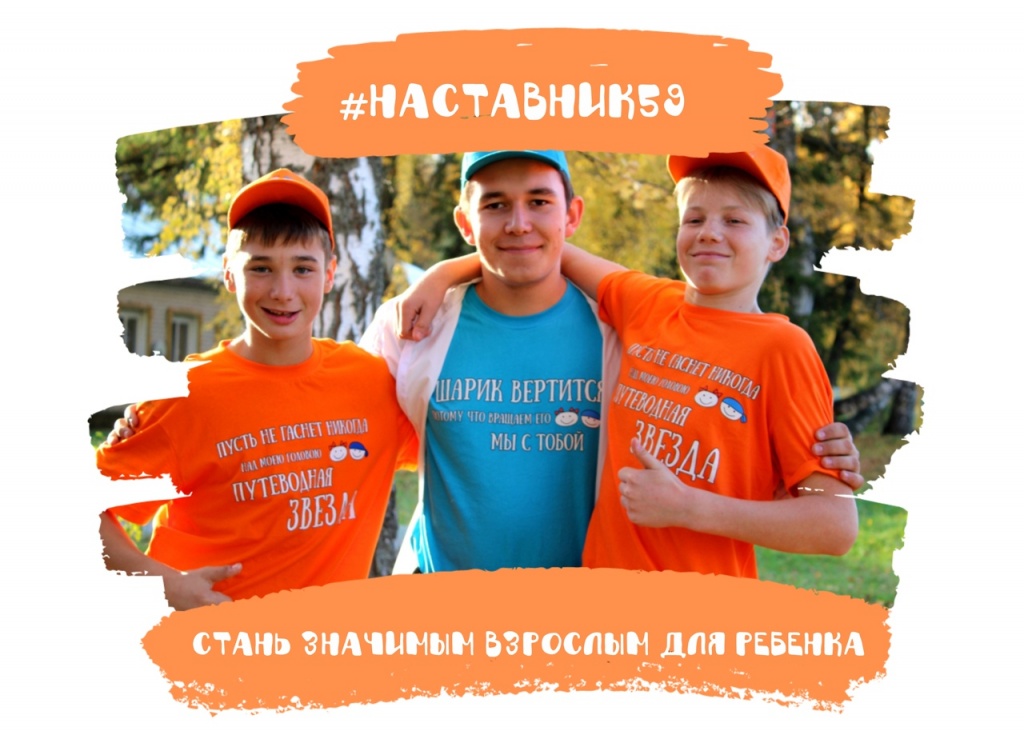 #НАСТАВНИЧЕСТВО59!В Пермском крае реализуется проект  #Наставничество59, целью которого является оказание помощи детям, находящимся в конфликте с законом. В рамках внедрения проекта в муниципальном образовании «Город Березники» продолжается процесс создания команды наставников. Для участия в проекте мы приглашаем неравнодушных граждан, желающих поддержать попавших в трудную жизненную ситуацию детей.  Нам нужны активные люди, молодежь, которые готовы сотрудничать на добровольной основе, способные бескорыстно передавать свой жизненный и личностный опыт несовершеннолетним и их семьями. Наставником может стать житель города  Березники, достигший возраста 18 лет (в исключительных случаях с 16 лет), с активной жизненной позицией, искренне желающий помогать детям, готовый сотрудничать на добровольной основе, не имеющий судимости, не состоящий на учете у нарколога и психиатра, не имеющий вредных (пагубных) привычек и зависимостей.Если вы желаете принять участие в проекте в роли наставника,  вам необходимо заполнить электронную анкету по ссылке: (https://forms.gle/JQvUSrpNx87iuD7o6). 	Анкета включает в себя два блока: информационный (возраст, место учебы/работы, опыт общения с детьми и т.д.) и мотивационный, объясняющий причины интереса к наставнической деятельности.Заполненную анкету необходимо направить на электронный адрес(pravdavmeste.perm@mail.ru).По возникающим вопросам можно обращаться к Шамбуровой Надежде Викторовне - координатору проекта #Наставничество59  на территории муниципального образования «Город Березники» по адресу: ул. Ломоносова, 60, кабинет 110, г. Березники в будние дни с 09:00 до 17:00, телефон: 8(3424)29 06 42.